ChinaChinaChinaChinaDecember 2029December 2029December 2029December 2029MondayTuesdayWednesdayThursdayFridaySaturdaySunday12345678910111213141516171819202122232425262728293031NOTES: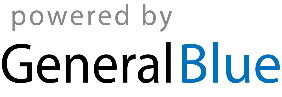 